МИНИСТЕРСТВО ПРОСВЕЩЕНИЯ РОССИЙСКОЙ ФЕДЕРАЦИИ 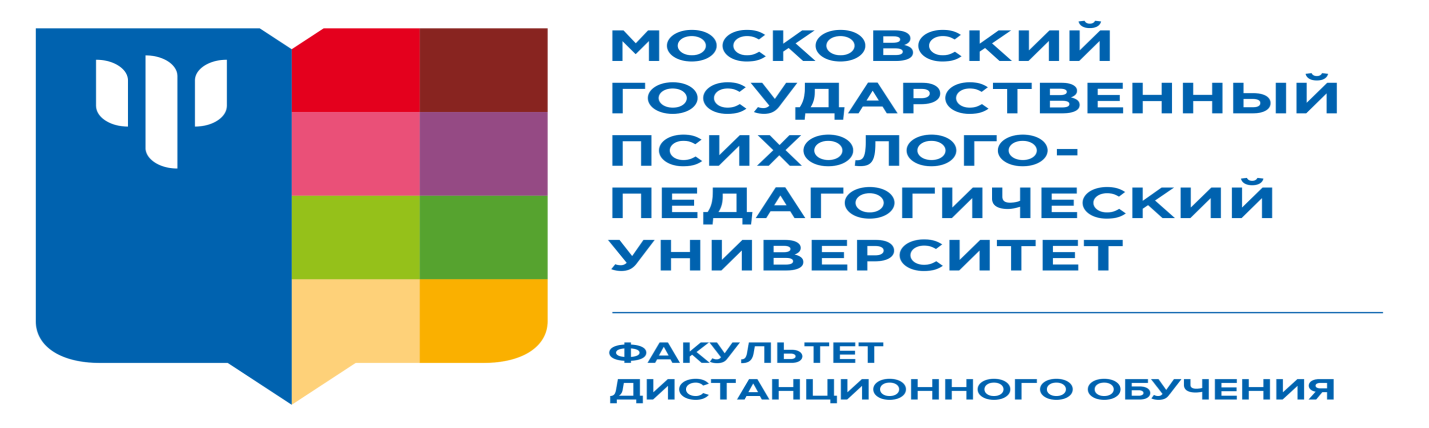 Государственное бюджетное образовательное учреждение 
высшего образования МОСКОВСКИЙ ГОСУДАРСТВЕННЫЙ
ПСИХОЛОГО-ПЕДАГОГИЧЕСКИЙ УНИВЕРСИТЕТФАКУЛЬТЕТ ДИСТАНЦИОННОГО ОБУЧЕНИЯКафедра психологии и педагогики дистанционного обученияПРОГРАММА 
VIII Всероссийской научно-практической конференции с международным участиемПСИХОЛОГИЧЕСКАЯ ПОМОЩЬ СОЦИАЛЬНО НЕЗАЩИЩЕННЫМ ЛИЦАМ 
С ИСПОЛЬЗОВАНИЕМ ДИСТАНЦИОННЫХ ТЕХНОЛОГИЙ
(ИНТЕРНЕТ-КОНСУЛЬТИРОВАНИЕ И ДИСТАНЦИОННОЕ ОБУЧЕНИЕ)3-4 декабря 2021 г.3 декабря 202110.00. – 12.00Пленарное заседаниеПодключиться к конференции Zoomhttps://us02web.zoom.us/j/89931391635?pwd=S3V4VFJURk1xWlJ0bWlmUnZLK3RxUT09 Идентификатор конференции: 899 3139 1635Код доступа: 834127Панюкова Светлана Валериевна – доктор педагогических наук, профессор, директор РУМЦ РГСУ «Цифровые инструменты для совместного обучения и обратной связи в инклюзивное группе»Денисова Ольга Александровна,  доктор педагогических наук, профессор,  зав. кафедрой дефектологического образования Череповецкого государственного университета, директор РУМЦ СЗФО ЧГУ,Леханова Ольга Леонидовна, кандидат педагогических наук, доцент кафедры дефектологического образования Череповецкого государственного университета, зам. директора РУМЦ СЗФО ЧГУ «Цифровые сервисы инклюзивного высшего образования: оценка доступности и перспективы развития»Поникарова Валентина Николаевна – кандидат психологических наук, доцент кафедры дефектологического образования Череповецкого государственного университета, сотрудник РУМЦ СЗФО ЧГУ «Научно-практические основы формирования копинг-поведения педагогов инклюзивного образования»Федорова Екатерина Евгеньевна «Линия помощи подросткам — первая психологическая помощь и результаты работы в период пандемии».Ягодин Тимур Евгеньевич Особенности дистанционной помощи в трудоустройстве лиц  с инвалидностью12.30 -14.30.Секция 1. Дистанционное образование лиц с инвалидностью как ресурс социализации, профессионализации и развития личностиПодключиться к конференции Zoomhttps://us02web.zoom.us/j/87556162299?pwd=Q2h3ODc5aVhNbmJHNWM0bWdaYU5rZz09 Идентификатор конференции: 875 5616 2299Код доступа: 113452Чехонина О.Б., Кузнецова С.А., Штакк Е.А. Из опыта проведения практических занятий в дистанционном режиме в условиях новой коронавирусной инфекции COVID-19Гутник К.А. Сотрудничество семьи и школы в вопросах формирования информационной грамотности младших школьников с ОВЗКирикова М.И. Образовательная инклюзия как основа социальной инклюзии студентов с ограниченными возможностями здоровьяАндреева С.В. Формирование навыка толерантности у младших школьников с расстройствами аутистического спектра и интеллектуальными нарушениями на минигрупповых логопедических занятиях в смешанном формате обученияРябева А. Д., Корепова Л.В. Возможности использования дистанционных технологий в диагностике психологической готовности к началу регулярного школьного обученияПархоменко В. А. Особенности профориентационной работы с обучающимися с особыми образовательными потребностями с применением электронного обучения и дистанционных образовательных технологийРумянцева Е.А. Особенности получения среднего профессионального образования лицами с инвалидностью в дистанционном форматеПанова М.С. Анализ различий в школьной тревожности у подростков с разной успеваемостью, обучающихся дистанционноЛир М.М. Информационно-коммуникационная платформа «Сферум» для обучающихся с ОВЗ и инвалидностью: миф или реальность?Цепкова М.В. Мотивация в онлайн обученииБочкарева Т.А., Большакова Е.В. Социально-педагогическое сопровождение в контексте обучения с применением дистанционных технологий в условиях распространения коронавирусной инфекции Подольская И.А., Астреева Е. В. Парадоксы социализации и профессионализации личности в контексте дистанционного инклюзивного образованияВербинская Н.Д. Применение элементов дистанционного обучения при развитии коммуникативной сферы дошкольников с ФФНКоняхина О.Н., Феофанов В. Н. Особенности  внимания младших школьников с дисграфией Сир С.С. Тревожность и страхи студентов в цифровой образовательной среде.12.30 -14.30.Секция 2. Социокультурная (ре)абилитация, адаптация. Проблемы семьи и детско-родительских отношенийРуководитель: Гурова Елена Васильевна, кандидат педагогических наук, профессор кафедры психологии и педагогики дистанционного обучения Соруководитель: Александрова Лада Анатольевна, кандидат психологических наук, доцент кафедры психологии и педагогики дистанционного обученияПодключиться к конференции Zoomhttps://us02web.zoom.us/j/85413210857?pwd=REVMWWxYYkJzZy9Mb1kyeStiQjBFdz09 Идентификатор конференции: 854 1321 0857Код доступа: 161155Губина М.Н. Гурова Е.В. Эго-идентичность у взрослых детей с инвалидностью и условно здоровых в зависимости    от характера детско-родительских отношений   Канунникова А.Б. Взаимосвязь отношения к ребенку и родительской тревожности у матерейХололова М.Н. Родительские установки матерей и отцов в соответствии с возрастом, полом ребенка и структурой семьиСабитова М. С. К вопросу о влиянии семейных сценариевМагаршак И. А. К вопросу о психологических особенностях родителей, воспитывающих детей с ОВЗБородкова В.И. К вопросу о психологических ресурсах преодоления жизненных трудностей, связанных с рождением и воспитанием ребенкаКакулькина В.В. Проблема психологического благополучия и удовлетворенности браком у мужчин и женщинКамская О.А. К вопросу  о родительском рефлексивном функционировании14.40 – 16.00Секция 3. Дистанционное консультирование, интернет – консультирование. Телефон доверия Руководитель: Камин Андрей Александрович - Президент Российской Ассоциации Телефонной Экстренной Психологической Помощи; врач, психотерапевт.Подключиться к конференции Zoomhttps://us02web.zoom.us/j/85365873633?pwd=SEZRTVhkWkVSWUREYUpnSE4ydVRGdz09 Идентификатор конференции: 853 6587 3633Код доступа: 364682Ермолаева А.В. Алгоритм консультирования абонентов с суицидальными мыслями и намерениямиГарева Т.А. Применение информационно-коммуникативных технологий в дистанционном консультировании родителей детей с ОВЗЗеленцова Н. Н., Косова А. А. Дистанционное, очное, и телефонное консультирование – сравнительный анализ и перспективы использованияКарпунькина М.И. Макашина Т.Ю. Телефон доверия сегодня и завтраХает Л.Г., Михалак Т.В., Двуязычный  телефон  доверия в  противодействии  и  профилактике  насилияКузнецова Н. И., Марокова М. В., Федотова Е. В. Профессия консультанта службы телефона доверия: взгляд практика14.40 – 16.00Секция 4. Зависимости и преодоление зависимостей. Интернет как жизненное пространство: риски и возможности Подключиться к конференции Zoomhttps://us02web.zoom.us/j/88114830534?pwd=MVJVY1Q0cHBGRHhsN1VrdWZQZnJnZz09 Идентификатор конференции: 881 1483 0534Код доступа: 102120Руководитель: Барцалкина Виктория Васильевна, кандидат психологических наук, профессор кафедры психологии и педагогики дистанционного обучения Соруководитель: Третяк Элина Валериевна, кандидат психологических наук, старший преподаватель кафедры психологии и педагогики дистанционного обученияГольдберг Е.С. Взаимосвязь типа привязанности и формирования созависимых отношений у взрослыхТретяк Э.В., Разуваев А.А. Формирование ответственности у молодежи с аддиктивным поведениемХромышева Е.В., Третяк Э.В. Щит и меч. Особенности стиля защитно-совладающего поведения у лиц с зависимым поведениемГригорьев И.С. Барцалкина В.В. Алекситимия и уровень тревожности у алкогольных аддиктов – женщин и мужчинСагалакова О.А., Труевцев Д.В., Жирнова О.В., Стоянова И.Я. Преимущества и риски цифровизации: проблема взаимосвязи суицидального поведения и использования цифровых технологий подросткамиФролова С.В. Специфика общения преподавателей с интернет-зависимыми студентами при организации дистанционной формы обучения  Иванова Т.В. К вопросу о мобильной зависимости среди подростковПономаренко А.А. Формирование жизнестойкости как способ противодействия цифровой деградации подростковКачмазова М.Ю. Барцалкина В.В. Особенности эмоционального отношения к детям родителей, склонных к гаджет-аддикции Полянина С.В. Особенности эмоциональности у женщин с различными типами нарушенного пищевого поведенияСеменова Г.В., Абельханова К.Р. Переживание фаббинга социально-незащищенными лицамиСтепанова Л.А. Психологические подходы к анализу сексуальных отклонений в форме женской проституции в  отечественной и зарубежной литературеДмитриева С.О. Проблемы исследования взаимосвязи эмоционального интеллекта и склонности к интернет-зависимости16.10 -18.00Секция 5. Технологии и программы психологической помощи социально уязвимым лицам  в трудных жизненных ситуациях Руководитель: Одинцова Мария Антоновна – кандидат психологических наукПодключиться к конференции Zoomhttps://us02web.zoom.us/j/85474490182?pwd=Z0tCM0NXR01jU1dEd0pIV2dzbzEzdz09 Идентификатор конференции: 854 7449 0182Код доступа: 371173Никуличева Н.В. Методика организации виртуального круглого стола для студентов ВУЗОВКибакин С.В. Педагогическая поддержка формирования профессиональной идентичности студентов-инвалидов колледжа в условиях «смешанного обучения»Ослон В.Н. Социально-психологическое обследование кандидатов в замещающие родителиКузнецова В.В., Татаринцева А.Ю. Использование арт-технологий с детьми и подростками, пережившими стрессовые ситуацииЮкляева Т.Г. Особенности профессиональной деятельности врачей–онкологов в фокусе экзистенциальной проблематикиАрбузова Е.В., Ерошкина Л.Ф. Работать с родителями в онлайн режиме – легко! Опыт дистанционной работы с родителями и старшими дошкольниками с тяжелыми нарушениями речи Серкова Н.Н., Рябева А.Д. Взаимодействие семьи «особого» ребенка и педагога-психолога как насущная потребность времениЯсин М.И. Групповая терапии онлайн для людей с аффективными расстройствамиПопова И.С. Применение технологии SG (SERIOUS GAME) в оказании психологической помощиПетракова О.А. Сенсорная интеграция как системная модель помощи детям с ОВЗРоманова Е. И. Технологии дистанционной психологической помощи обучающимся с ограниченными возможностями здоровьяСоболева Е.К. Особенности организации воспитательной работы  в дистанционной форме с учащимися, имеющими ограниченные возможности здоровья16.10 -18.00  Секция 6. Личность в аспекте преодоления жизненных трудностей   Руководитель: Александрова Лада Анатольевна, кандидат психологических наук, доцент кафедры психологии и педагогики дистанционного обученияСоруководитель: Гурова Елена Васильевна, кандидат педагогических наук, профессор кафедры психологии и педагогики дистанционного обучения Подключиться к конференции Zoomhttps://us02web.zoom.us/j/87564982712?pwd=VDdCZ205Zlo3NEl1b0FFZ2wyMUppQT09 Идентификатор конференции: 875 6498 2712Код доступа: 044992Соловьянова Е.В. Психологические ресурсы устойчивости личности в условиях повышенного риска природных катастрофЯкимова В. Анализ понятия «субъектности» в работах отечественных исследователейЛаурен Л. Д. Особенности отношения к смерти в пожилом возрасте в зависимости от полаБажутина Е.В. Жизнестойкость, жизнетворчество и жизнеспособность в структуре личностных ресурсовКурапова М.Г. Опора на себя: самодетерминация как фактор субъективного благополучияУсова Е.А. К вопросу о субъективном благополучии владельцев домашних животныхЖучкова И.А. Курбанов Р.М.  Адаптивность и удовлетворенность жизнью лиц с нарушениями опорно-двигательного аппаратаГуляева Д. Н. Особенности профессиональной идентичности взрослых Соловьева Я.А. Факторы, препятствующие и способствующие ясности Я-концепцииГорина Г. И., Психологические корреляты агрессивности в юношеском возрастеГаврилова Т.П., Селезнева А.С. Поддержка и антиподдержка как психологический и культурный феноменИванова П.А. Специфика Я-образа у взрослых с гендерным несоответствиемВекилова С.А., Семенова Г.В. Толкачева С.И. Люди с особыми потребностями в восприятии здоровых подростковЦыганова К.А. Там хорошо, где мы есть... Понятие и проблематика аккультурации мигрантов Соболева О.Е. Социальная реабилитация подростков с девиантным поведением в условиях КОУ ВО «Аннинская специальная общеобразовательная школаМартинович М,В. Удовлетворенность в сфере труда в структуре субъективного благополучия внутренних мигрантовПиджоян А.В. Повседневные стрессоры и саморегуляция деятельности у лиц, занятых творчествомИванова П.А. Специфика Я-образа у взрослых с гендерным несоответствием18.30 – 21.00  «Встреча миров» и обмен опытом преодоления трудностей  Р.С. КурбановПодключиться к конференции Zoomhttps://us02web.zoom.us/j/85306274102?pwd=M1JNazRlVUd4V2xUWmhtT2lrMDd4QT09 Идентификатор конференции: 853 0627 4102Код доступа: 4135054 декабря Второй день конференции10.00 – 12.30 Круглый стол «Осознанная вакцинация в условиях пандемии COVID-19»Подключиться к конференции Zoomhttps://us02web.zoom.us/j/81773024213?pwd=bjdsTXE0SlRTaDZpOFN6cXdxbW5YQT09 Идентификатор конференции: 817 7302 4213Код доступа: 332424Грудзинская Марина Станиславовна, Майор медицинской службы, врач инфекционист Кировской инфекционной клинической больницы. Отделение для лечения коронавирусных больных с интенсивными и реанимационными койками.Нарушение психики при ковиде и пост-ковиде. От депрессий до психозов.Камин Андрей Александрович – Президент Российской Ассоциации Телефонной Экстренной Психологической Помощи; врач, психотерапевт.Клинический аспект антивакцинаторских активности в социальных сетяхПрудникова М.Г. Субъективная оценка условий пандемии, соблюдение превентивных мер и готовность к вакцинации от Ковид-19Мелёхин А.И. Постковидный синдром: психологическое обследование и дистанционная когнитивно-поведенческая терапияЕрмолаев В.В., Шарипова Г.М., Воронцова Ю. Социальные страхи российской молодежи в период Covid-19: гендерные особенностиПопова И.С. Дезинформация как вызов современностиКарцева С.А. Эмоциональное выгорание матерей и отцов младших школьников в условиях пандемии12.40-14.00. Мелентьева Ольга Станиславовна Педагог - психолог, Ведущий аналитик «Центр защиты прав и интересов детей», Юнгианский аналитик, сказкотерапевт, специалист в области интегративных практик. Мастер-класс «Старая песенка на новый лад: страх ошибки, стресс, вакцинация»Подключиться к конференции Zoomhttps://us02web.zoom.us/j/81070164896?pwd=VWNOSFVlSE9hcVk5R0ExWVpYRGYrUT09 Идентификатор конференции: 810 7016 4896Код доступа: 61398614.10 – 15.30. Шандро Анжелика, арт-гештальт терапевт, танцевально-двигательный терапевт, практикующий психолог, победитель конкурса «Истории успеха» действительный член Общероссийской Профессиональной Психотерапевтической Лиги, автор проекта  Психологическая гостиная «Счастье-это просто», автор и организатор онлайн марафонов «Радуга жизни»,  автор книги «Пути и шествия», 	автор МАК «Деревья как люди», частый гость на радио Красноярск Мастер-класс  «Диалог с жизнью сегодня и каждый день»Подключиться к конференции Zoomhttps://us02web.zoom.us/j/82755741455?pwd=MkpGTHl4UHZQaWVaOEs5VC9RTEtKUT09 Идентификатор конференции: 827 5574 1455Код доступа: 39411115.40 – 17.00 Айсмонтас Б.Б. Александрова Л.А. Мастер-класс Профилактика профессионального выгорания преподавателей, работающих со студентами с инвалидностью и вредные советы от Л.А. Александровой (Как «помочь» выгореть преподавателю) Подключиться к конференции Zoomhttps://us02web.zoom.us/j/89017025876?pwd=R292cVovRHNSZndLbGk4UndzcVpBUT09 Идентификатор конференции: 890 1702 5876Код доступа: 91679717.10. – 18.40. Камин А.А.  Мастер-класс Письменные практики в дистанционном консультированииПодключиться к конференции Zoomhttps://us02web.zoom.us/j/88198649886?pwd=VUN4S0lyVWV1b3dKaDRRQ0N2N3dpdz09 Идентификатор конференции: 881 9864 9886Код доступа: 47838218.50 – 21.00. Круглый стол  «Развитие личности студентов с инвалидностью в условиях инклюзивного дистанционного обучения: траектория учебы и жизни» Подключиться к конференции Zoomhttps://us02web.zoom.us/j/87445114156?pwd=MWJHcW1IYUJIYkNHTm1ZS3RjazIxdz09 Идентификатор конференции: 874 4511 4156Код доступа: 851243 Айсмонтас Б.Б. Особенности учебной деятельности и личностного развития студентов с инвалидностью на ФДО  Александрова Л.А. Развитие личностных ресурсов студентов с инвалидностью в условиях дистанционного обучения  Куляцкая М.Г. Развитие субъектности студентов с инвалидностью в процессе обучения на ФДОАлександрова Л.А. Практика студентов как среда развития самодетерминации  студентов с инвалидностью  Овчаренко В. Д. Федорова Е.Е. Линия помощи подростком — молодежное направление и практика учащихся Камин А.А. Практика на телефоне доверия как фактор развития личности и профессионализма студентов  Есть ли жизнь после ФДО: Кто? Где? Как?  -   встреча с выпускниками факультета, имеющими инвалидность, в свете ретроспективной оценки  роли факультета в и профессиональном становлении, развитии личности и  жизненном самоопределении